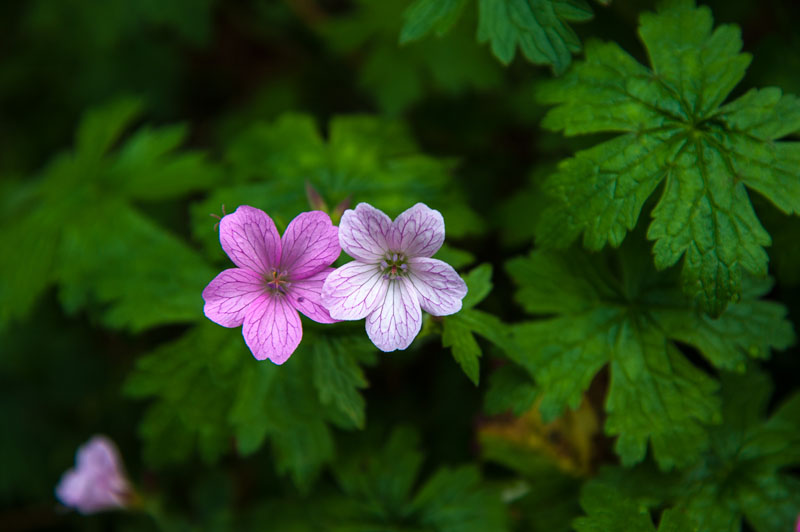 Original pictureBlack is transparent, with confetti fill